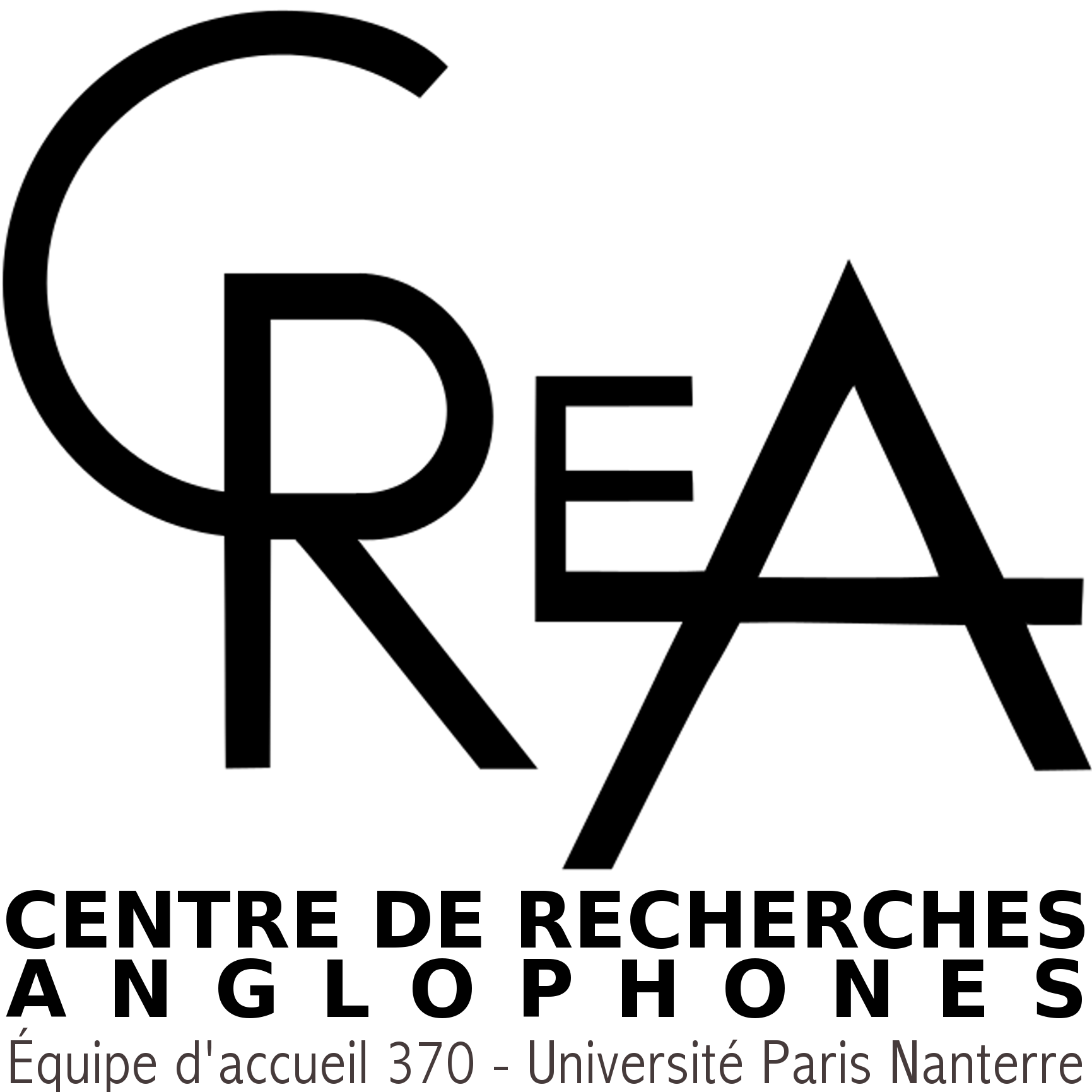 Formulaire de demande de subvention pour mission de rechercheNOM et Prénom :Statut : Dates de la mission :Durée :Lieu(x) :Objet à détailler (fonds d’archives à consulter, entretiens, etc.) : Frais de transport, en précisant l’itinéraire et une évaluation du coût du billet :Frais d’hébergement, en précisant le mode et une évaluation du coût de l’hébergement :Autres subventions éventuelles : Total de la somme demandée :